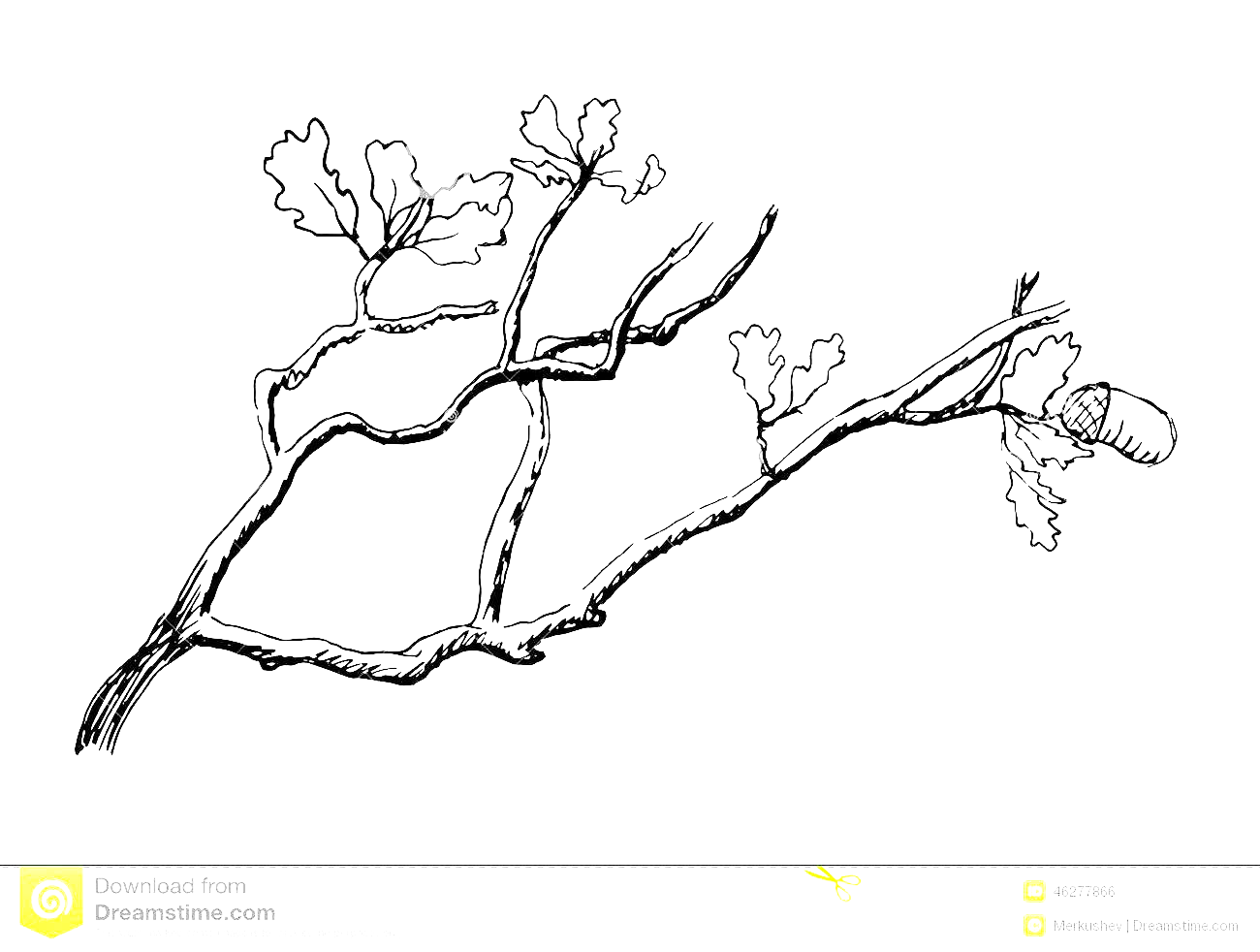 			Vigh Eleonóra					   Takács Ildikó						Dr. Kovács Ilona				Bölcsődevezető					Élelmezésvezető 					GyermekorvosAllergének: 1- tejfehérje, 2- laktóz, 3- glutén, 4- szója, 5- tojás, 6- hal, 7- mustár, 8-olajos magvak			Veresegyház, 2019. március 18-22.É T L A PMeseliget BölcsődeVeresegyház, Gyermekliget u. 34-36.HétfőKeddSzerdaCsütörtökPéntekReggeliTavaszi felvágottVénusz margarinRozsos kifliKígyóuborkaTej, teaLöncs felvágottVénusz margarinMagos zsemleParadicsomKávé, teaÍzes sonkaVénusz margarinVizes zsemleKígyóuborkaTej, teaKakaós csigaTej, TeaFőtt tojásVénusz margarinRozsos kenyérRetekKávé, teaAllergének:1, 2, 3,1, 2, 3, 8,1, 2, 3,1, 2, 3,1, 2, 3,TízóraiBanánAlmakompótAlmaKörteAlmaEbédFirenzei mártásCopfocska tésztaÁsványvízCéklafőzelékHalfelfújtBanánÁsványvízGulyáslevesTúrófelfújtGyümölcs-öntetÁsványvízRakott burgonyaCéklaÁsványvízZöldborsófőzelékPárolt pulykamellBanánÁsványvízAllergének:1, 2, 3, 5,1, 2, 3, 5, 6,1, 2, 3, 5,1, 2, 3, 5,1, 2, 3,UzsonnaVajkrém medvehagymávalRozsos kenyérParadicsomTeaBécsi felvágottVénusz margarinteljes kiőrlésű kenyérPritaminTeaHúskrémMagos kenyérTeaCsemege karajVénusz margarinTeljes kiőrlésű kenyérPritaminTeaDiós sajtkrémHázi jellegű kenyérParadicsomTeaAllergének:1, 2, 3,3,3, 8,3,1, 2, 3, 8,Tápérték:3948 KJ3903 KJ4034 KJ		3939 KJ3910 KJ